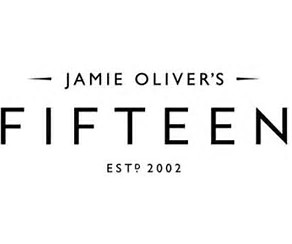 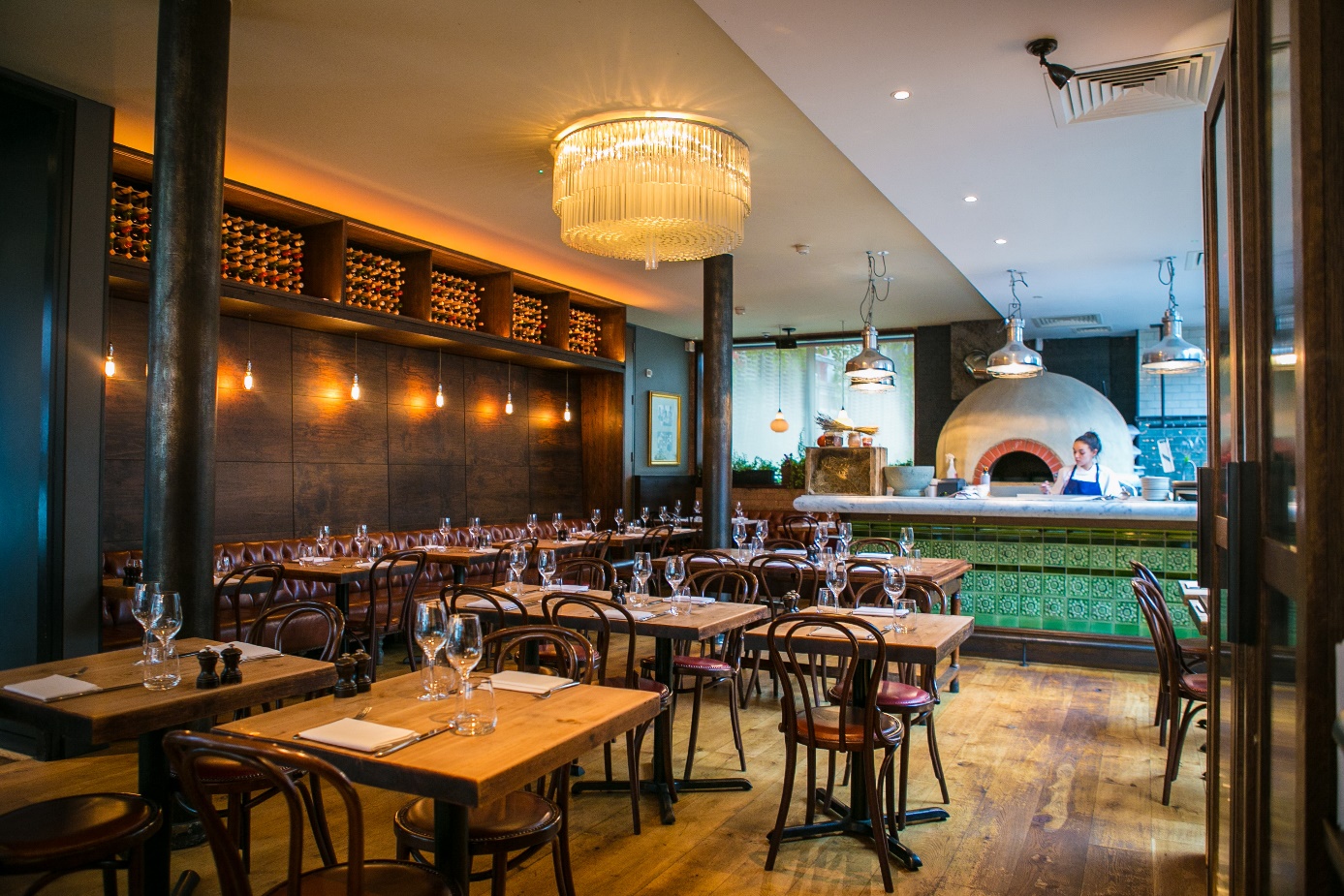 KGT 2Naam: ______________________________________________                   Klas: __________Wat ga je de komende lessen leren?Je leert woorden die met eten te maken hebben.Je leert wat je als gast kunt zeggen in een restaurant.Je leert wat je als gastheer/gastvrouw kunt zeggen in een restaurant.Je leert een reservering te maken in een restaurant aan de telefoon.Je leert een reservering te maken per e-mail.Je leert een ‘pitch’ te maken op film en je kiest zelf een bewerkingsprogramma die jij het fijnste vindt.Je leert twee grammaticaonderdelen toepassen die te maken hebben met de Past Simple (Verleden tijd) en met Bijwoorden van Tijd.Voor de luisteropdrachten heb je een account nodig bij Edpuzzle. Haal bij de balie de instructiekaart hiervoor als je nog geen account hebt.Je gaat je eigen website ontwerpen met Wix. De instructiekaart om je aan te melden bij Wix kun je lenen bij de balie.Je leert werken met Trello en je voortgang duidelijk inzichtelijk te maken. Klik op de link en haal de instructiekaart bij de balie. https://trello.com/invite/b/6259gVJ5/7252eed1f892c2bb440b266cddf0f558/jamie-olivers-fifteen. Maak een team aan en kopieer het bord. Je mag met je groepje zelf een achtergrond kiezen.Voor alle opdrachten geldt dat je werkt in je groepje van maximaal drie personen. Je maakt alle opdrachten, controleert en verbetert.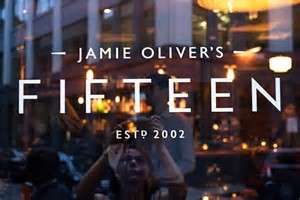 InleidingJe loopt stage samen met een klasgenoot bij het restaurant van Jamie Oliver Fifteen in Londen. Daar ben je best trots op want ieder jaar mogen er twee leerlingen van het Hub van Doornecollege stage lopen die een talent hebben in bereiden en uitserveren van eten. Lucky you! Maar voordat je voor twee weken naar Londen vertrekt moet er nog wel wat gebeuren. Oftewel: there’s some serious work to be done.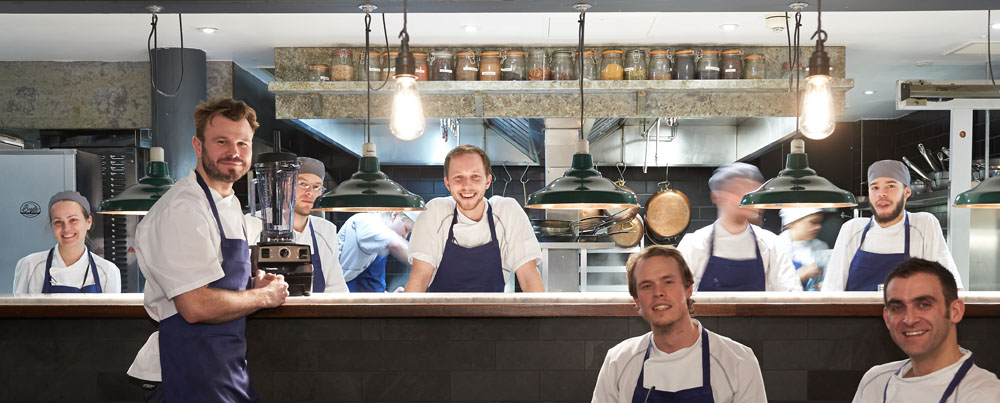 Introductie https://youtu.be/n5Uy3Vqqmbw  	Jamie Oliver: from dyslexic student to multimillionaire TV chef with a missionJamie Oliver has come a long way, from cooking in his parents’ Essex pub to owning 25 restaurants (22 of which closed last week).He spearheaded a number of initiatives in Britain, from restricting junk food advertising to making school dinners more healthy.British chef and activist Jamie Oliver 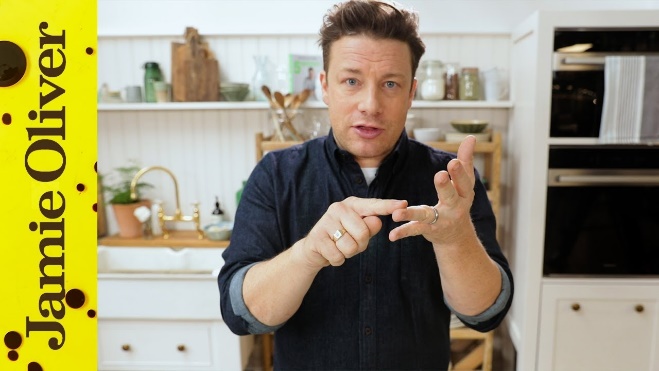 arrives to speak to members of the media after speaking on the subject of childhood obesity to a parliamentary committee. With his often simple but inventive dishes, British chef Jamie Oliver revolutionised home cooking for his compatriots – but could not save his restaurant chain from going under.Oliver’s restaurant group, comprising 25 outlets across Britain, collapsed on Tuesday with the closure of 22 restaurants and the loss of 1,000 jobs, leaving him “devastated”.Oliver’s fresh looks, messy hair, scooter riding and relaxed banter earned him many fans around the world, who watched his television shows and bought his books in their millions.The 43-year-old, now a multimillionaire, had cooking in his blood. He grew up in the village of Clavering in Essex, eastern England. His parents ran a gastropub and this is where he first tried cooking. Oliver had a tough time at school due to dyslexia. He finished a book for the first time at the age of 38. He went to study cookery at Westminster Kingsway College in London aged 16.  “I think I had a lot to prove”, Oliver says. “I did so, so badly at school, I had to prove myself at work. Even though some people think I’m a middle-class kid from a private school background, I’m not. “My dad had nothing and I worked in a family business so it couldn’t be more opposite.”His first job, aged 19, was as a pastry chef at chef Antonio Carluccio’s Neal Street Restaurant in Covent Garden, London. He learned about Italian cuisine and forged a close relationship with his mentor Gennaro Contaldo.Oliver moved to become a sous-chef at The River Cafe where his appearance in a 1997 BBC television programme turned heads. He was swiftly offered his own show. Two years later, The Naked Chef hit the small screen and a star was born.Rather than get bogged down in technical terms and fancy utensils, Oliver, wearing jeans and T-shirt and exuding natural enthusiasm, incessantly described the food before him as “great” or “fantastic”.However, it was not all plain sailing.“I’m never happy with things, so striving for perfection can be quite tiring. I also tend to make extra work for myself,” he says.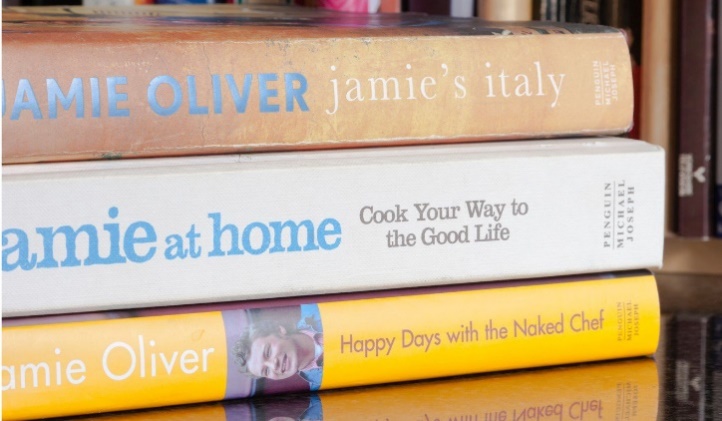 In 2002, he sunk a large chunk of his fortune into creating Fifteen, a London restaurant staffed with disadvantaged youngsters. The project was chronicled in the documentary series Jamie’s Kitchen.Promoting a healthy and balanced diet, with fresh and well-sourced products, he went to war with junk food in 2005, lashing out at the burgers, fries, and lack of fruit being dished up in school canteens in the TV series Jamie’s School Dinners. “We are killing our children” with junk food, said the father of five, who married his childhood sweetheart Juliette Norton in 2000.He campaigned for a tax on sugary soft drinks – something the British government introduced in 2018 – and for junk food adverts to be banned on television before 9pm. But for all his popularity, Oliver has been no stranger to controversy.He is regularly criticised for attacking the processed foods that the poorest in society can afford, and for his tie-ups with big supermarket chains, such as Sainsbury’s from 2000 to 2001 and Tesco from 2018.Oliver was accused of cultural appropriation in August last year for calling a new product “punchy jerk rice”.He was blasted again in December last year for his £5 million (US $6.4 million) deal to launch a new deli range in Shell fuel stations.Oliver continues to make significant profits from books and products bearing his name.In 2017, the tide began to turn for his restaurants and he was forced to close a dozen Jamie’s Italian outlets, launched nine years earlier.On Tuesday, administrators KPMG were appointed to run the chain and close all but three of its 25 restaurants.Opdracht 1 Jamie Oliver: from dyslexic student to multimillionaire TV chef with a mission Beantwoord de vragen in het Nederlands.Wat bedoelt de schrijver met: “Jamie Oliver has come a long way”? _______________________________________________________________________________________________________________________________________________________________Noem 3 redenen dat “Jamie Oliver has come a long way”:_____________________________________________________________________________________________________________________________________________Waarom is de wereld van Jamie Oliver ingestort?_______________________________________________________________________________________________________________________________________________________________Wat is de reden dat Jamie Oliver moeite had met school?_____________________________________________________Waarom is volgens de schrijver Jamie zo succesvol is?_____________________________________________________Waarom is Jamie Oliver met ‘Fifteen’ gestart?_____________________________________________________Wie werken er bij ‘Fifteen’?_____________________________________________________Wat bedoelt Jamie met: “We are killing our children”?__________________________________________________________________________________________________________________________________________________________________Hoe wil Jamie Oliver hier verandering in brengen dat “We are killing our children”?________________________________________________________________________________________Waar verdient Jamie het meeste geld mee?_____________________________________________________At the RestaurantSpock: I booked a table for two for at 8 pm.Waitress: Let me check. What is your name please?Spock: It's under the name of Spock.Waitress: Ah yes, but I am very sorry. Your table isn't quite ready yet.Would you like to wait in the bar and can we offer you a drink while you are waiting?"Spock: Yes, that’s okay. Do you know how long I have to wait?Waitress: About 5 minutes. They are preparing your table as we speak.Spock: Okay I’ll wait at the bar.Waiter: Good evening. Kirk: A table for two please.Waiter: I am sorry but we're fully booked at the moment. Could you come back a bit later?Kirk: Of course. Is 15 minutes okay?Waiter: Yes, that is fine. I’ll book you in. Can I have your name please?Kirk: My name is Kirk. Captain Kirk.15 Minutes later. Kirk: Hello. I was here a bit earlier.Waiter: Good evening Mr Kirk. Your table is ready. Please come this way. Here is the menu.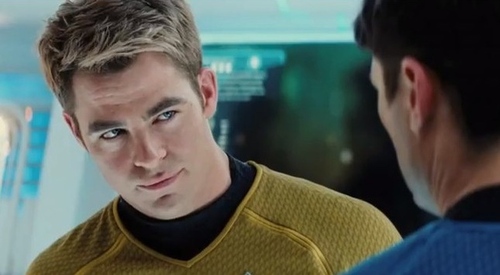 Waiter: Are you ready to order?Kirk: Yes, we'll have the stir fry vegetables with noodles for me, please.Mrs Kirk: The steak with fries and a mixed salad for me, please.Waiter: How do you like your steak prepared? Rare, medium or well done?Mrs Kirk: I’d like it medium, please.Waiter: Anything to drink?Mrs Kirk: Just some sparkling water please.Kirk: For me a diet coke please.Waiter: Is everything all right? Can I get you something to drink?Mrs Kirk: I would like to have a white wine.Kirk: And for me a beer please.Waiter: Did you enjoy your meal?Mrs Kirk: It was delicious! My compliments to the chef.Waiter: Thank you Mrs Kirk. I will pass on the compliments to the chef. Can I get you anything else? Coffee? Dessert?Mrs Kirk: No, just the bill please.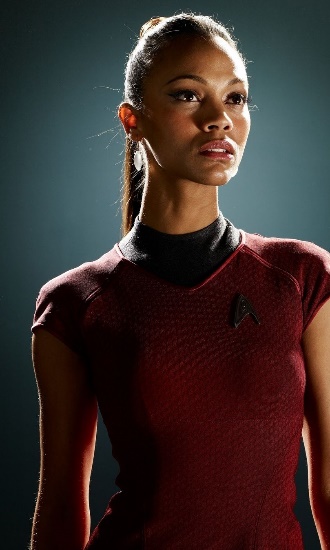 Nyota: I'd like to make a reservation for 2 people on Friday night.Waiter: What time would you like?Nyota: 8:00 p.m..Waiter: We don't have anything available at 8:00. Is 7:30 ok?Nyota: Yes, that's fine.Waiter: Your name please?Noyta: Nyota Uhura.Waiter: Ok, Miss Uhura. We'll see you at 7:30 on Friday.Nyota: Thank you. Bye.Waiter: Goodbye.Opdracht 2 Making a ReservationJe hebt al verschillende gesprekjes gelezen over o.a. het reserveren en bestellen in een restaurant. Nu ben jij aan zet. Vertaal onderstaande zinnen naar het Nederlands / Engels. In de voorgaande verhaaltjes heb je al wat voorbeelden gezien die je kunt gebruiken.You		: Good afternoon. Would you like to have lunch?__________________________________________________________Guest 	: Ja, ik wil graag lunchen. Kan ik de menukaart zien.__________________________________________________________You 		: Of course. Would you like to something to drink?__________________________________________________________Guest		: Ik wil graag een cola light, alstublieft.__________________________________________________________You		: Would you like to order?__________________________________________________________Guest 	: Ja, ik wil graag de bruschetta.__________________________________________________________You 		: And for the main course?__________________________________________________________Guest 	: Ik wil graag de lasagne met de gemengde salade, a.u.b..__________________________________________________________You		: Is everything all right?__________________________________________________________Guest		: Ik wil nog graag een Spa rood.__________________________________________________________You 		: Would you like to order a dessert?__________________________________________________________Guest 	: Ja, graag. Is de tiramisu lekker?__________________________________________________________You 		: That is our specialty.__________________________________________________________Guest		: Mag ik de rekening, alstublieft?__________________________________________________________You 		: Here you are.__________________________________________________________Guest		: Kan ik pinnen of kan ik alleen contant betalen?__________________________________________________________You 		: You can pay cash or by debit card.__________________________________________________________Guest		: Dan wil ik graag pinnen.__________________________________________________________You 		: Thank you. Have a nice day and goodbye.__________________________________________________________Guest		: Tot ziens.__________________________________________________________Past ContinuousWanneer gebruik je de Past Continous (PC)?Om aan te geven dat in het verleden iets aan de gang was.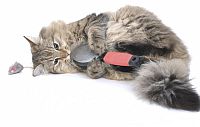 Hij was de kat aan het kammen.He was combing the cat.Hoe maak je de Past Continuous?Je gebruikt de verleden tijd van het werkwoord to be + hele ww + ingLet op: indien het werkwoord eindigt op een “stomme e” dan komt de “stomme e” te vervallen en wordt er direct “ing” achter geplaatst. STOMME E, WEG ERMEE.drive		- drivingfreeze		- freezingmove		- movinghave		- havingOpdracht 3 Oefenzinnen Past Continuous: Vul in was / wereBoris …………………….………………….… learning English. They …………………….………………….… swimming in the lake. (not)Your father …………………….………………….… repairing the car. I …………………….………………….… reading a magazine. You …………………….………………….… packing your bag. (not)My friend …………………….………………….… watching the match on TV. It …………………….………………….… raining. (not)The dog…………………….………………….… barking. The children …………………….………………….… brushing their teeth. Mr Bellemakers and Mr Van der Loo …………………….………………….… singing a song. Opdracht 4 Past Continuous: gewone zinnenThe director Jesper and his assistant Luc …………………….………………….… (argue)The actors Willem and Ryan ……………………………….………………….… …………………….… (dance)The cameraman Bas…………………….………………….… (watch TV)The set designer Niels …………………….………………….… (sleep)The make-up artist Chayenne and Iris …………………….………………….… (drink tea)The researcher …………………….………………….… (read book) The journalist Lars …………………….………………….… (talk on phone)The cleaner Max …………………….………………….… (do some yoga)The pupil Stijn …………………….………………….… (write) a lot of exercises.And Mrs Van Lierop …………………………….………………….… ……………………….… (help) correcting them.Soms gebruik in je in een zin twee vormen van verleden tijd. Je gebruikt de Past Continuous en de Past Simple (Verleden Tijd). Die laatste heb je al gehad. Maar waarom gebruik je twee tijden in één zin?Vraag je in de volgende zinnen af: wat duurt langer en wat duurt korter?I was reading a book when the telephone rang.Ik was een boek aan het lezen toen de telefoon rinkelde.Het lezen van een boek duurt langer dan dat de telefoon rinkelde. They were driving home when the car broke down.Ze waren naar huis aan het rijden toen de auto stuk ging.Het naar huis rijden duurt langer dan dat de auto stuk ging.Het rinkelen van de telefoon onderbreekt het lezen en het stuk gaan van de auto onderbreekt het naar huis rijden.Opdracht 5 Fill in the correct formVoorbeeld:	The lights _____ (go) out while I _____ (do) my homework.		The lights went out while I was doing my homework.Meghan ____________________ (sleep) as Henry ____________________ (fall) on the bed.We ____________________ (walk) on the pavement when the accident ____________________ (happen.My husband ____________________ (slip) in the shower when he ____________________ (take) a shower.Queen Elizabeth ____________________ (speak) with the prime minister when the reporter ____________________ (ask) a question.Mr Bellemakers  ____________________ (kick) the ball when a ____________________ (play) football.Mr Bellemakers and Miss Grondhuis ____________________ (dance) when the music suddenly  ____________________ (stop).Mrs Van Lierop and her family ____________________ (travel) to Los Angeles and I ____________________ (try) to call her.While I ____________________ (run) off to the supermarket I ____________________ (bake) a cake.My mother ____________________ (panic) when she ____________________ (hear) the bad news.I ____________________ (watch) an episode of The Vampire Diaries while Susan  ____________________ (enter) the room.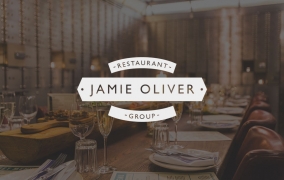 Plaats voor TijdDe tijdsbepaling staat altijd vóór de plaatsbepaling in het Engels. Een gemakkelijk ezelsbruggetje is:P v TDe P komt vóór de T in het alfabetVoorbeelden met een plaatsbepaling:She won a gold medal at the Olympics.Tim raised money for charity at school.I helped an old lady at the train station.Voorbeelden met een tijdsbepaling:She won a gold medal in 2012.Tim raised money for charity last week.I helped an old lady yesterday.Als er een plaatsbepaling en een tijdsbepaling in één zin staat dan volg je de volgorde PvT: Plaatsbepaling vóór Tijdsbepaling. Voorbeelden met een plaats- en tijdsbepaling:She won a gold medal at the Olympics in 2012.Tim raised money for charity at school last week.I helped an old lady at the train station yesterday.De tijdsbepaling mag je vooraan in de zin plaatsen als je wilt benadrukken wanneer iets gebeurd is of nog gaat plaatsvinden.Voorbeelden met een tijdsbepaling vooraan in de zin:Last week Tim raised money for charity at school.Yesterday I saw a famous person in Deurne.Tomorrow we are going to buy some new clothes at the Bijenkorf.Opdracht 6 Put it in the right spotVoorbeeld:	My cat was playing with the ball ______ in the living room – this morningMy cat was playing with the ball in the living room this morning.We are going on holiday _________________________ this year - to France I met her _________________________ yesterday - in townWe met them _________________________ in London - last yearThey will never get to _________________________ in time - the station The drive drove carefully _________________________ home – after midnightDid he live _________________________ ? before 1998 - in AmsterdamI saw him _________________________ the other day - in the theatreWe began working _________________________ at home - this morning Steve paid for the dinner _________________________ at the restaurant – last nightWe visited _________________________ in 2019 - San FranciscoOpdracht 7 Put in the correct orderVoorbeeld:	saw – in – last - Mr Trump – we - Washington – year		We saw Mr Trump in Washington last year.played truant (spijbelen)- often - last week - he _______________________________________________________tomorrow - Russian - can - he - speak – at the meeting _______________________________________________________sold – yesterday - also - the house – in Sonoma - had - they _______________________________________________________soon - will - forgotten - you - have - him _______________________________________________________compulsory (verplicht)- English - still - in the Netherlands - is - at schools _______________________________________________________to this football match - go - you - tomorrow - will - ? _______________________________________________________had - he – at the station - missed – this afternoon- the bus_______________________________________________________went -  yesterday - I -  to the beach_______________________________________________________the lion – in the tree – was – all day – lying_______________________________________________________staying – they – in Sonoma – were – for one week _______________________________________________________Opdracht 8 Listening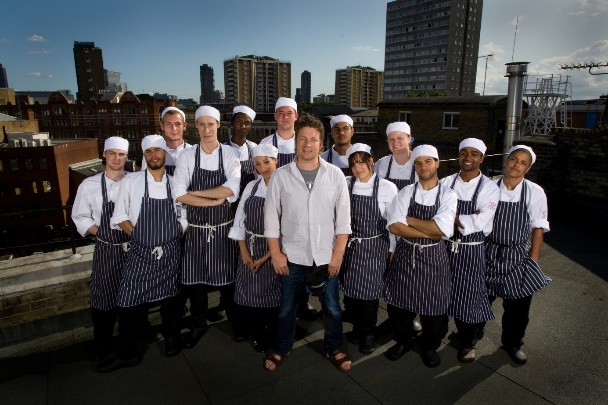 Je gaat een video bekijken via Edpuzzle. Jamie Oliver gaat het gerecht ‘Chicken under the brick’ maken. Beantwoord de vragen. Mocht je het antwoord de eerste keer niet gehoord hebben? Geen paniek. Je kunt het fragmentzo vaak terugkijken als je zelf wilt.Sluit als je alle vragen gemaakt hebt, de luisteropdracht af.https://edpuzzle.com/assignments/5dc31125af5635409e5b3e99/watchcode: ututkuhhttps://edpuzzle.com/join/ututkuhVraag 1 Met welke twee ingrediënten start Jamie zijn gerecht Chicken under the brick?_____Vraag 2 Noem 3 redenen waarom deze techniek gebruikt word?__________________________________________________________________________________________________________________________________________________________________Vraag 3 Jamie gebruikt maar liefst 10 verschillende ingrediënten in zijn marinade. Noem er 7? __________________________________________________________________________________________________________________________________________________________________________________________________________________________________________________________________________________________________________________________________________________________________________________________Vraag 4 Waarom legt Jamie de kip in de marinade?__________Opdracht 9 Mail “Mogen mijn ouders/verzorgers komen dineren?”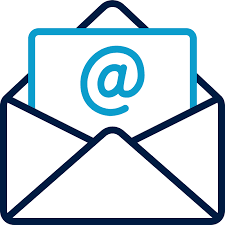 Je ouders zijn natuurlijk erg benieuwd hoe jij het doet in Londen dus zij komen je na twee weken ook ophalen. Je vraagt aan Jamie Oliver of je ouders mogen komen dineren in het restaurant. Schrijf een e-mail aan Jamie Oliver waarin je het volgende vraagt:Stel jezelf voor in de mail en vermeld je leeftijd en op welke school je zit.Bedank Jamie Oliver voor de kans die je gekregen hebt en zeg ook dat je het ontzettend leuk vindt om in Fifteen te werken en dat je ook al veel geleerd hebt.Vertel dat je ouders je op komen halen als je twee weken stage voorbij is.En dat je het leuk zou vinden als je ouders op zaterdagavond mogen komen dineren en dat jij graag het eten wilt serveren voor je ouders.Aanwijzigingen:Zorg dat je leesbaar schrijft, desnoods schrijf je je brief in het net 	over.Niet leesbaar = fout.Gebruik min. 50 woorden en max. 75 woorden. Tel deze en 	zet links bovenaan de mail het aantal woorden!Je mag uiteraard een woordenboek(en) gebruiken.Beoordeling:Bij de beoordeling wordt er niet alleen gelet of je taalfouten maakt maar ook of je brief een goed lopend geheel is. Verder wordt beoordeeld of je je aan de opdracht hebt gehouden (inhoud). Of je een goede indeling (conventies) gebruikt en of je Engels op niveau (taalgebruik) is. Is je Engels erg goed dan kun je wat extra verdienen (communicatief effectief).Typ de mail uit in Word en stuur de mail naar je docent Engels via Outlook / magister.Opdracht 10 ListeningOpen onderstaande link en beantwoord de volgende vragen. Mocht je het antwoord de eerste keer niet gehoord hebben? Geen paniek. Je kunt het fragment zo vaak terugkijken als je zelf wilt.Sluit als je alle vragen gemaakt hebt, de luisteropdracht af.https://edpuzzle.com/assignments/5dc3120bb6194740ac304834/watchcode: ututkuhhttps://edpuzzle.com/join/ututkuhVraag 1 Hoe hoog moet de temperatuur zijn van de wokpan?______________________________________________________Vraag 2 Waarom moet je alles al klaar hebben liggen voordat je begint met wokken?______________________________________________________	____________________________________________________________________________________________________________Vraag 3 Waarom gebruikt Jamie geen olijfolie om te wokken?____________________________________________________________________________________________________________Vraag 4 Waarom is het niet verstandig om meer dan 2 porties te wokken volgens Jamie?____________________________________________________________________________________________________________	______________________________________________________Vraag 5 Welke 4 tips om goed te kunnen wokken geeft Jamie?-	______________________________________________________-	______________________________________________________-	___________________________________________________________________________-	___________________________________________________________________________Opdracht 11Ontwerp je eigen WIX website onder het thema “Restaurant”.Pas deze pagina aan naar het Jamie Oliver Fifteen restaurant. Maak hiervoor gebruik van min. 5 foto’s voor de verschillende achtergronden.Pas op de webpagina bij “Location & hours” de gegevens aan. Zoek hiervoor bijv. bij het Fifteen restaurant in Londen op internet.Pas op de webpagina bij “Menu” de webpagina aan en maak je eigen ontwerp. Er moeten in ieder geval de volgende items op staan:Voorgerechten (3 stuks)Hoofdgerechten 3 stuks)Nagerechten (3 stuks)Wat vind jij lekker? Kies voor jezelf 9 gerechten uit die jij lekker vindt. Zet die bij het juiste gerechttype neer. Kijk voor ideeën gewoon op internet. Zet bijv. niet alleen maar “tomatensoep” op je webpagina maar maak er iets van waarvan je zelf honger krijgt. Vertel dus iets over de ingrediënten of de oorsprong van een gerecht. Je moet tenslotte je product zien te verkopen.Plaats bij ieder gerecht op je “Menu” een passende foto.Verwijder op de pagina het tabje “Order online”.Check of je alles gedaan hebt.En oh ja…….. Alles is uiteraard in het Engels.Stuur je link via ELO naar:je docent EngelsTijdVoor deze opdracht krijgt je 2 lesuren de tijd. Thuis deze opdracht afmaken is natuurlijk prima.BIJWOORDEN VAN TIJDBijwoorden van tijd zijn woorden die aangeven hoe vaak iets gebeurt of voorkomt:Always 		altijdUsually		gewoonlijkFrequently		regelmatigOften			vaakSometimes		somsOccasionally	af en toeSeldom		zeldenRarely		zeldenHardly ever		vrijwel nooitNever		nooitOpdracht 12 Complete the sentencesSchrijf de zinnen over met de bijwoorden op de juiste plek.Voorbeeld:	Elly watches funny films. (sometimes)		Elly sometimes watches funny films. Pete talks to Charlotte. (never)_______________________________________________________I feel shy at parties. (often)_______________________________________________________Paul and Stella hold hands (always)_______________________________________________________Dan is at the beach in summer. (often)_______________________________________________________We like action films. (usually)_______________________________________________________Sharon stands up for her friends. (always)_______________________________________________________She is angry at her sister. (sometimes)_________________________________________________Opdracht 13 Write down the sentencesZet de Engelse vertalingen van de bijwoorden op de goede plek. Schrijf de zinnen opnieuw op.Voorbeeld:	Sam has the flu. (nooit)		Sam never has the flu.Walter cooks dinner for his family. (soms)_________________________________________________He is good at playing the piano. (meestal)_________________________________________________I call my best friend after school. (altijd)_________________________________________________We take the bus to the city. (meestal)._________________________________________________Ron and Terry are happy with their marks. (vaak)_________________________________________________They buy clothes online. (soms)_________________________________________________Pete and Tracy write letters to each other. (nooit)_________________________________________________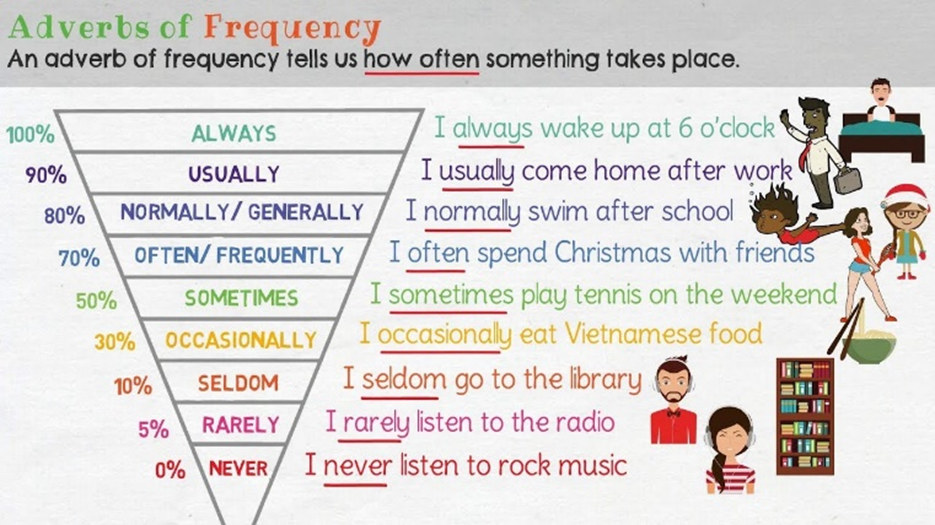 Opdracht 14 Put in the correct ordergoes – sometimes – he – to the disco ______________________________________________________always – on Sunday – Tim and Alan – chips – eat ______________________________________________________are – never – they – on time______________________________________________________in London – my  mother – seldom – shops ______________________________________________________frequently – my grandparents – we – visit ______________________________________________________in pink – dresses – usually – Sarah ______________________________________________________cooks – rarely – my father – dinner ______________________________________________________rains – it – in autumn – often______________________________________________________I – never – sleepy – am ______________________________________________________Is – hungry – always – in the morning – Julia ______________________________________________________Opdracht 15 Complete the e-mailMaak de e-mail af. Neem de zinnen waar cijfers voor staan en cursief gedrukt over en plaats hierbij de bijwoorden die tussen haakjes staan op de goede plek in de zin. Hi Josh,How are you? I am really looking forward to this weekend. (1 always) I love weekend. (2 normally) We stay home, but not this weekend. We are going to the cinema and after that we are going to spend the night in a hotel.(3 never) I have stayed at a hotel and (4 rarely) I go to the cinema. The best news is, we are going to do all this in Paris. How cool is that?!We are travelling by plane. (5 often) My dad travels by plane. (6 frequently) I pick him up at the airport with my mum. This is going to be my first time on a plane. I’m so excited!(7 seldom) My family and I take trips like this, but (8 sometimes) we get what we wish for!Talk to you soon.Bye,Neil________________________________________________________________________________________________________________________________________________________________________________________________________________________________________________________________________________________________________________________________________________________________________________________________________ Het maken van een pitch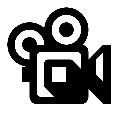 In de les krijg je van de docent een korte uitleg over hoe je moet pitchen. Daarna ga je zelf aan de slag met je eigen pitch. Een pitch over jezelf moet het volgende bevatten:Je naam;Je leeftijd;Waar je woontHoeveel ervaring je hebt in koken;Wat je talenten zijn;Wat je goede eigenschappen zijn;Waarom Fifteen juist jou aan zou moeten nemen.Zorg ervoor dat als Jamie Oliver jouw filmpje ziet, hij je meteen wil aannemen!Deze pitch film je en moet min. 1 minuut en max. 1,5 minuut duren.Als je klaar bent met filmen ga je het filmpje bewerken, je zet er dan bijvoorbeeld tekst bij of muziek. Hiervoor kun je verschillende programmaatjes gebruiken. Weet je niet precies welke? Zoek dan in de App Store of Google Play. Er zijn heel veel handige programmaatjes die niets kosten. Je kunt ook kijken voor meer informatie op https://maken.wikiwijs.nl/140824/Foto_en_Video_bewerken_2018_2019#!page-5092503. Opdracht 16Sluit je telefoon aan de computer met het kabeltje van je telefoon-oplader. Zoek de filmpjes op je telefoon en voeg deze toe.Voor het filmen krijg je 1 lesuur de tijd, daarnaast krijg je 1 lesuur om je filmpje te bewerken. Check of je alles gedaan hebt.En oh ja…….. Alles is uiteraard in het Engels.Lever de opdracht op magister in.TijdVoor deze opdracht krijgt je 2 lesuren de tijd. Thuis deze opdracht afmaken is natuurlijk prima.Self testOpdracht 17 Fill in the correct form of the Past ContinuousYou …………………….………………….… this exercise. (do)We …………………….………………….… at home. (stay)I …………………….………………….… dinner with my husband. (have)Jesper …………………….………………….… with us this week. (stay)They …………………….………………….… widly. (dance)Julia …………………….………………….… on the chair. (sit)And she …………………….………………….… on the phone. (talk)They …………………….………………….… a sandwich. (eat)Bart …………………….………………….… on the sofa. (sleep)You …………………….………………….… the ball. (hit)Opdracht 18 Complete the sentencesLast weekend I _____ (spelen) a card game with two of my friends.Last weekend I was playing a card game with my two of my friends.Pete ____________________ (praten) with his sister when I saw him.While you ____________________ (kijken) that awful film I was doing my homework.Kayleigh ____________________ (afwas doen) after dinner when the phone rang.I was not making a mess; I ____________________ (clean) the room.The cat ____________________ (rennen) across our neighbours’ garden when I last saw it.Last Wednesday they ____________________ their grandparents move into their new apartment.Kim and Trish ____________________ (eten) some snacks while they were watching TV.Opdracht 19 Choose the correct alternatives: Past Simple of Past ContinuousWhen we walked / were walking along the coast I saw / was seeing a seal!Fatma read / was reading a book when Nicole called / was calling.They enjoyed / were enjoying the film, when the DVD player suddenly broke down / was breaking down.When we left / were leaving the building, the sun shone / was shining.I did / was doing my homework on the computer when the electricity went / was going out.When his wife knocked / was knocking on the door Mr Leonard worked / was working in his study.Oefening 20 What is correct?He goes sometimes to a disco.He sometimes goes to a discoThey are never on time.They never are on time.My classmate is usually bored with school.My classmate usually is bored with school.You listen never to my explanation.You never listen to my explanation.He tried often to stop with smoking.He often tried to stop with smoking.We are always tired.We always are tired.Willem comes usually at 8.Willem usually comes at 8.Eline and Vera cook hardly ever dinner.Eline and Vera hardly ever cook dinner.I am always right.I am right always.It rains often in Scotland.It often rains in Scotland.Oefening 21 Vul het werkwoord en het bijwoord van tijd inNicole  _______________  _______________  here at weekends. (always – comes)You  _______________  _______________  guest of this restaurant. (regularly – are)I  __ _____________  _______________  London. (often – visit)Pete  _______________  _______________  ill. (often – gets) These cars  _______________  _______________ in the garage. (sometimes – are)Fenne  _______________  _______________  him. (hardly ever – sees)We _______________  _______________  at school. (seldom – are)Amber and Stijn _______________  _______________  the teacher. (occasionally – help out)My cat Tobias  _______________ _______________  a gently giant. (always – is)Loek  _______________  _________ ______  nervous about his test. (probably – is)Oefening 22 Schrijf de zin over en plaats het bijwoord Tijn puts tomato sauce on everything. (usually)______________________________________________________________________________________________________________He puts it on ice cream. (probably)______________________________________________________________________________________________________________I get to the station on time and the train is late. (always – always)________________________________________________________________________________________________________________Janne plays tennis but she plays in the evenings. (often – seldom)________________________________________________________________________________________________________________My mother snores so my dad wears ear plugs. (usually – frequently)________________________________________________________________________________________________________________My friends are into sports but they are in for a game when I ask them. (never – always)_______________________________________________________________________________________________________________________________VOCABULARY1 Food & Drinkfood	eten / voedselmeal	maaltijdmeat	vleesbeef	rundvleespork	varkensvleesbone	botlamb	lamsvleesmeatball	gehaktballow-fat	vetarmdiet	dieetpiece	stuk(je)steak	lapje mager vlees / biefstuksausage	worstjerare	rosémedium	mediumwell done	doorbakkento fry	bakkentough	taaichicken	kipbutcher	slagercod	kabeljauwsalmon	zalmsole	tongtuna	tonijndelicious	heerlijkto taste	proeven / smakentaste	smaaktasty	smakelijkpie	pasteitjeturkey	kalkoensmell	reuk / geurto smell	ruikenvegetarian	vegetarischvegan	veganistischto contain	bevattendrink	drank(je)2 Food & Drinkto be hungry	honger hebbento be thirsty	dorst hebbensalt	zoutpepper	pepermenu	menukaartstarter	voorgerechtfavourite	favoriet / lievelings-fruit	fruitvegetable	groentelettuce	slacucumber	komkommeronion	uimushroom	champignon	carrot	wortelpea	erwtenough	voldoendehardly / barely	nauwelijksgreengrocer	groentenboerchips / fries	frietcrisps	chipstin / can	blikjesugar	suikersweet	zoethoney	honinga sweet	een snoepjehomemade	zelfgemaaktto cook	koken (maaltijd bereiden)dish	gerechtto boil	koken (tot kookpunt)strawberry	aardbeiwholesome	gezond (van eten)black coffee	koffie zonder melkwhite coffee	koffie met melk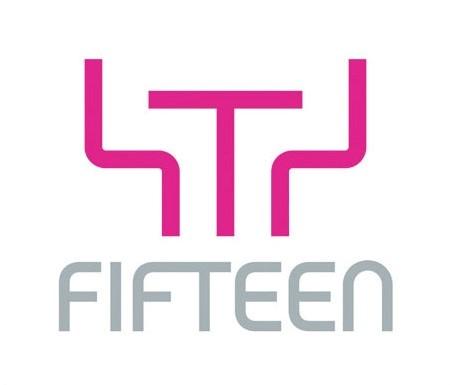 3 Food & Drinkslice	plakplate	bordspoon	lepelsaucer	schotelcupboard	kastnapkin	servetsharp	scherptray	dienbladself-service	zelfbedieningdessert	nagerechtappetite	eetlustto complain	klagencomplaint	klachtcream	roomflavour	smaakvanilla	vanillato freeze – froze - frozen	(be)vriezenice cream	ijs (consumptie)ice	ijs (bevroren water)rice	rijstsauce	sauswaiter	kelnerwaitress	serveersterto serve	bedienentip	fooijuice	sapfresh	versgrape	druifpastry	gebak(je)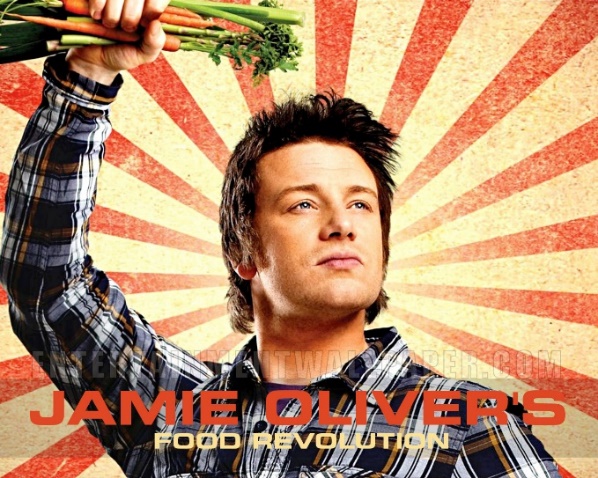 4 Food & Drinkbread	brooda loaf (mv loaves)	een broodbread roll / bun	broodjeto prefer	liever hebbenpub	cafécafé	eethuisjeincluding	inclusieftake-away	afhaalrestaurantto order	bestellenmayonnaise	mayonnaisebill	rekeninglabel	etiketempty	leegsoft drink	frisdrankinstead of	in plaats vanto invite	uitnodigeninvitation	uitnodigingto turn down	afslaancheers	proosthost	gastheerhostess	gastvrouwsugar lump	suikerklontjebiscuit	koekjeapple-pie	appeltaartbar	reepstir fry vegetables	wokgroentenallergy	allergienut allergy	notenallergiegluten free	glutenvrijfood service industry	horeca (hotels/restaurants/cafes)hospitality business	horecawardrobe			gaderobeSentences At a RestaurantA table for two please.	Een tafel voor twee personen.	Can I see the menu please?		Kan ik de menukaart zien, 		alstublieft?I'd like to order. 	Ik zou graag willen bestellen.I'm ready to order.	Ik weet wat ik wil bestellen.I'll have the pasta /stir-fried 	Ik wil graag de past / gewoktevegetables / roast chicken please. 	groenten / gegrillde kip, alstublieft.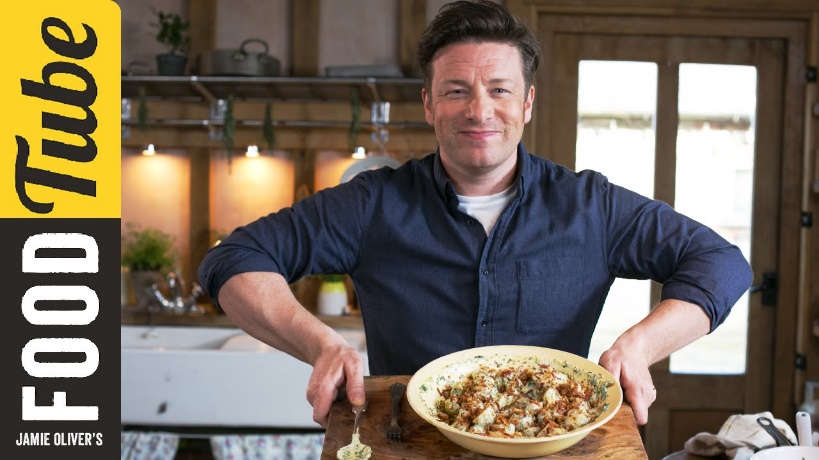 Can we have some water / sauce / 	Mogen we wat water / saus / zout salt, please?	alstublieft?Can I have the bill please? 	Mag ik de rekening, alstublieft?Would you like drinks?	Wilt u alvast drinken bestellen?Can I get you a drink?	Wat wilt u drinken?Are you ready to order? 	Kan ik de bestelling opnemen?What will you have?	Wat wilt u bestellen?Can I get you anything else?	Wilt u nog iets anders bestellen?I'm sorry, that's not available today. Het spijt me, dat is niet verkrijgbaar 	vandaag.Smakelijk eten.	Enjoy your meal.Ik wil graag pinnen.	I would like to pay by debit card.Ik wil graag contact betalen.	I would like to pay cash.Onregelmatige werkwoordenDe past simple en het voltooid deelwoord van regelmatige werkwoorden eindigen altijd op -ed. Er zijn ook onregelmatige werkwoorden. Die hebben andere vormen. Hieronder zie je aantal veelvoorkomende onregelmatige werkwoorden.To be in Verleden TijdTo be in Verleden TijdwerkwoordI wasrepairingYouweredrivingHe, she, itwasfreezingWeweregoingYouwerestudyingTheywerewalkingAanOnderwerpDear Mr Oliver,…With kind regards,…Stap 1: Staat er AM / ARE / IS of WAS / WERE in de zin?Stap 1: Staat er AM / ARE / IS of WAS / WERE in de zin?Stap 2 JANA/Achter AM / ARE / ISWAS/ WEREI am always late.Stap 3 NEEeerst het werkwoordHe always speaks the truth.Hele werkwoordbe becomePast simple was / were becameVoltooid deelwoordbeen becomezijn wordenbeginbeganbegunbeginnenbetbetbetweddenbitebitbittenbijten, steken (insect)breakbringbrokebroughtbrokenbroughtbrekenbrengenbroadcastbroadcastbroadcastuitzendenbuildburnbuiltburnt / burnedbuiltburnt / burnedbouwenbrandenbuyboughtboughtkopencatchcaughtcaughtvangenchoosecomechosecamechosencomekiezenkomencostcostcostkostencutcutcutknippen, snijdendigdodugdiddugdonegravendoendrawdrawdrawntrekken, tekenendrinkdrivedrankdrovedrunkdrivendrinkenrijden, bestureneatateeatenetenfallfellfallenvallenfeedfeelfedfeltfedfeltvoeden, voerenvoelenfightfoughtfoughtvechtenfindfoundfoundvindenfleeflyfledflewfledflownvluchtenvliegenforgetforgotforgottenvergetenfreezegetfrozegotfrozengot / gotten (AmE)(be)vriezenkrijgengivegavegivengevengowentgonegaangrowhavegrewhadgrownhadgroeienhebbenhanghunghunghangenhearheardheardhorenhidehithidhithiddenhitverstoppen, schuilenslaan, rakenholdheldheld(vast)houdenhurtkeephurtkepthurtkeptpijn doenhoudenknowknewknownweten, kennenlearnlearnt / learnedlearnt / learnedlerenleavelendleftlentleftlentverlaten, achterlaten(uit)lenenletletletlaten; verhurenlieloselaylostlainlostliggenverliezenmakemademademakenmeet pay put readmet paid put readmet paid put readontmoeten betalen plaatsen, zetten lezenringrangrungbellenriseroserisen(op)stijgen, toenemenrunsayransaidrunsaidrennenzeggenseesawseenziensellsoldsoldverkopensendsetsentsetsentset(ver)stureninstellenshakeshookshakenschuddenshowshowedshowntonen, laten ziensingsleepsangsleptsungsleptzingenslapenspeakspokespokensprekenspendstandspentstoodspentstooduitgeven (van geld)staanswimswamswumzwemmentaketooktakennementeachtelltaughttoldtaughttoldleren, onderwijzenvertellenthinkthoughtthoughtdenkenthrowthrewthrowngooienwearwinworewonwornwondragenwinnenwritewrotewrittenschrijven